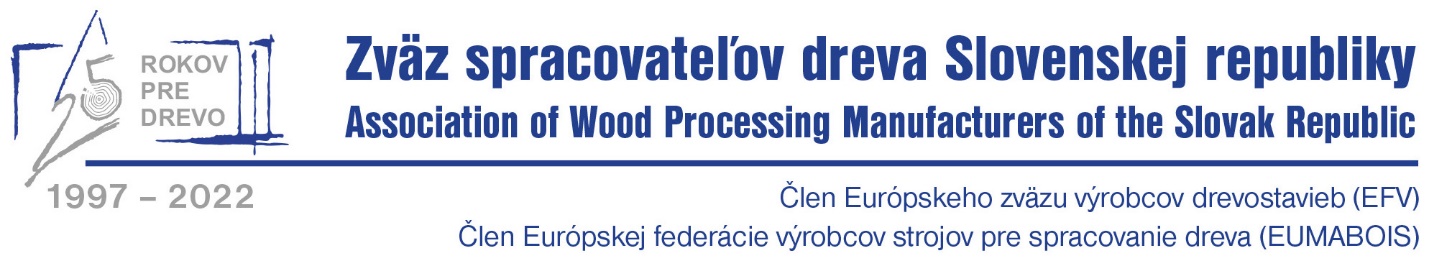 Prečo nakupovať nábytok v kamenných obchodoch?Internetová forma obchodu atakuje kamenné obchody s nábytkom a tiež prispieva k poklesu predaja v nich. Je bežné, že si zákazník príde produkt pozrieť do predajne s nábytkom, spraví si prieskum a kúpi si výrobok cez internet. Či už priamo od výrobcu, alebo cez internetový obchod. INTERNETOVÝ OBCHOD je obchod 21.storočia a má tendenciu zvyšovať svoj podiel na trhu. Má nepochybne svoje prednosti, ale aj úskalia.Výhody:nákup v teple domova z domáceho počítača. Zákazník môže surfovať po internete, porovnávať dizajn, ceny, domáce so zahraničnými produktmi. platba elektronicky. Ušetrí čas, niekedy aj peniaze. Túto formu nákupu uprednostňuje mladá generácia, ktorá je zdatná v práci s počítačom, ovláda jazyky a je pomerne časovo a pracovne vyťažená. Nevýhody: doručený tovar nezodpovedá našim predstavám /farebnosťou, veľkosťou, tvarom a kvalitou/obštrukcie pri vybavovaní reklamáciínedodržanie lehotynelegálnosť firiem a často podvodnícke praktikymožné zneužitie osobných údajov Dobrý kamenný obchod s nábytkom je symbióza všetkých typov a sortimentných  skladieb nábytku, bytových doplnkov vrátane elektrospotrebičov, svietidiel, bytového textilu, dekoračných prvkov a ich farebného stvárnenia, zladenia. Kamenný obchod poskytne:Inšpiráciu pre zákazníka. Na základe pocitu sa spotrebiteľ rozhodne kvalifikovane pre dizajn, povrchovú úpravu a rozmer. Expozície kamenných obchodov odzrkadľujú trendy v dizajne, materiáloch a inováciách.Garantuje cenu nábytku. Reklamy na internetový predaj často propagujú nižšie ceny ako v kamenných obchodoch, čo môže byť zavádzajúce. Kamenné obchody poskytujú vernostné zľavy. Zľavy dostane zákazník na celú škálu ponúkaného sortimentu a často sa časovo neobmedzene kumulujú. Okrem toho sa v kamenných obchodoch organizujú neustále AKCIE, ktorými sa obchodníci snažia na vybrané druhy tovarov v spolupráci s výrobcom poskytnúť zvýhodnené ceny. Tie ponúkajú aj obľúbené výpredaje, v ktorých zákazník môže nakúpiť hlboko pod nákupné ceny internetových predajcov.Poskytuje širokú paletu služieb. Kamenné obchody – na rozdiel od internetových – poskytujú služby, ako je poradenstvo bytového architekta, zameranie interiéru, dovoz nábytku, montáž nábytku a jeho záručný a aj pozáručný servis. Seriózny kamenný obchod disponuje servisnými balíčkami, ktoré pomôžu zákazníkovi podľa možností vymeniť poškodenú súčiastku aj po uplynutí záručnej lehoty. Osobný kontakt predajcu so zákazníkom je základom seriózneho jednania pri nákupe nábytku. Predajca má neoceniteľné praktické skúsenosti a jeho rady pre spotrebiteľa tvoria základ spokojnosti z investície do nábytku a zariaďovania interiéru. Pre výrobcov sú obchodníci s kamennými obchodmi dôležitým prepojením k širokej  spotrebiteľskej základni. Predaj nábytku je špecifický a som presvedčená, že kamenné obchody budú ešte desiatky rokov potrebné na prezentáciu nábytku, bytových doplnkov a celkovej kultúry bývania. Ing. Kvetoslava Dedinskápredsedníčka Sekcie obchodníkov so slovenským nábytkom ZSD SR